May 28, 2020Via Certified MailPaula LewisAmerica Approved Commercial LLC13451 McGregor Boulevard Unit #29Fort Myers FL  33919					RE:	Bond Continuation Certificate						America Approved Commercial LLC						A-2009-2138283Dear Ms. Lewis:	Please find under cover of this letter the updated financial instrument filed with the Commission on behalf of America Approved Commercial LLC because it is not currently acceptable.  The Commission requires a supplier to file an original bond, letter of credit, continuation certificate, amendment, or other financial instrument as part of a supplier’s licensing requirements under Section 2809(c) of the Pennsylvania Public Utility Code.  The Bond you filed does not contain an original signature by the Surety Company Attorney-in-Fact at the bottom of the document. The document must include an original "wet" signature, preferably in blue ink, and a raised seal or original notary stamp.  Please file the corrected, originally signed and sealed security instrument with my office within 30 days of the date of this letter, preferably by overnight delivery. If you are unable to meet this deadline due to the ongoing pandemic emergency of COVID-19, please email Secretary Rosemary Chiavetta at rchiavetta@pa.gov .Sincerely,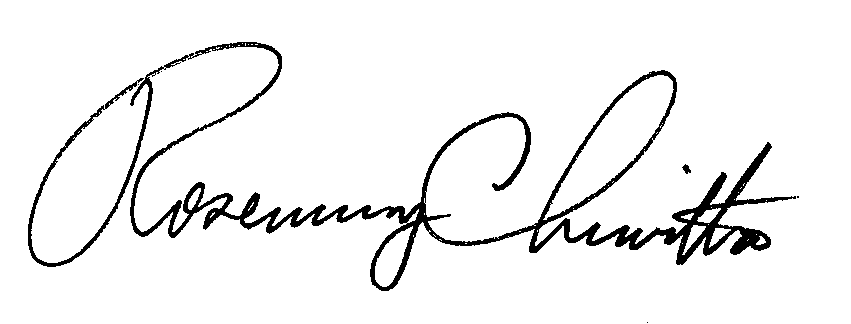 Rosemary ChiavettaSecretary of the CommissionRC: alwEnclosures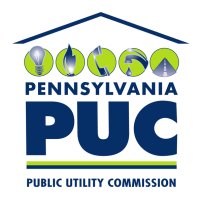  PUBLIC UTILITY COMMISSION400 NORTH STREET, KEYSTONE BUILDING, SECOND FLOORHARRISBURG, PENNSYLVANIA  17120IN REPLY PLEASE REFER TO OUR 